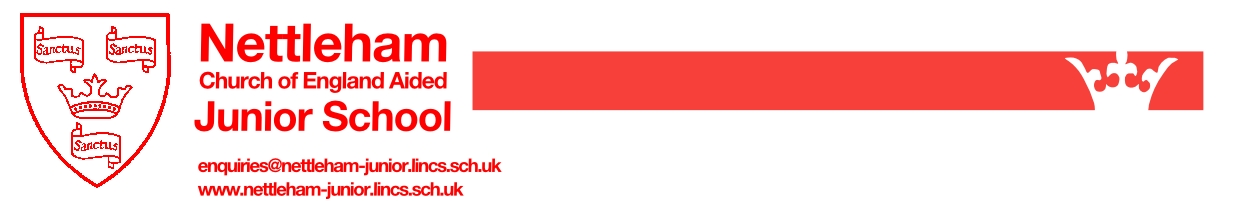 Dear Parents/Carers of Y3,IMPORTANT INFORMATION ABOUT FREE SCHOOL MEALSLincolnshire County Council have introduced a new process for entitlement to free school meals. Lincolnshire County Council require parents to apply online, even if you were previously entitled to free school meals. Please see the enclosed guidance for parents on how to apply, or go to LCC website via this link: https://www.lincolnshire.gov.uk/school-pupil-support/apply-free-school-meals.Whilst the school are not permitted to do this on your behalf, we are more than happy to assist you in school with this process.Families who receive certain benefits may be eligible for free school meals. Your child is eligible for free school meals if you are in receipt of one of the following benefits:Universal Credit - your household income must be less than £7,400 a year (after tax and not including any benefits you get)Income SupportIncome-based Jobseeker's AllowanceIncome-related Employment and Support AllowanceSupport under Part VI of the Immigration and Asylum Act 1999The guaranteed element of state Pension CreditChild Tax Credit (provided you're not also entitled to Working Tax Credit)Working Tax Credit run-on - paid for four weeks after you stop qualifying for Working Tax CreditThis additional money is available from central government for every child whose parents are receiving any of the benefits listed above.Registering for free meals could also raise extra money for your child's school to fund valuable support like extra tuition, additional teaching staff, or after-school activities.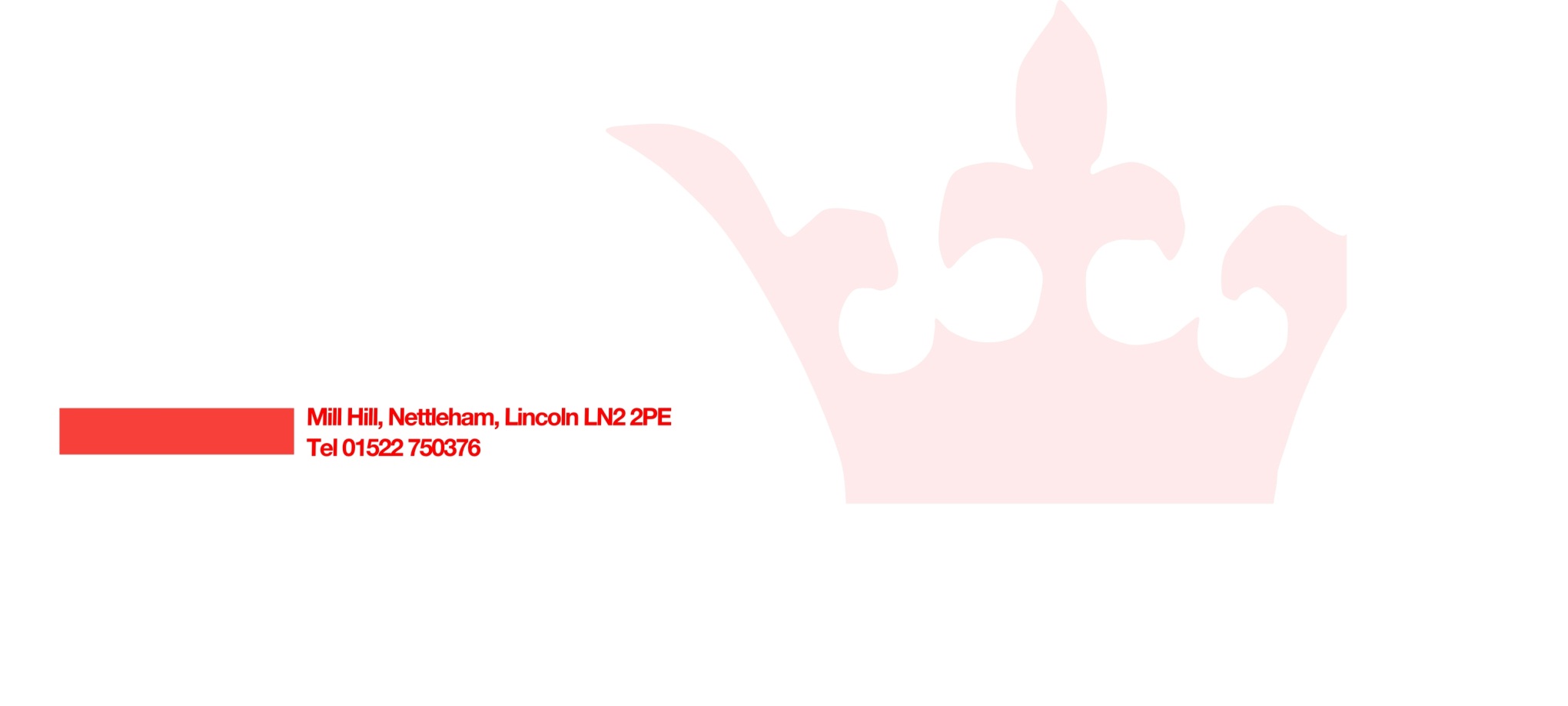 If you require any further information or assistance, please let us know.Yours sincerely,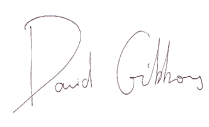 Mr. D. GibbonsHeadteacher